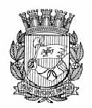 Publicado no D.O.C. São Paulo, 133, Ano 60, Quarta -feira .22 de Julho de 2015Secretarias, Pág.04DESENVOLVIMENTO,TRABALHOE EMPREENDEDORISMOGABINETE DO SECRETÁRIOPORTARIA Nº 098/2015 – SDTE/GABA CHEFA DE GABINETE, da Secretaria Municipal do Desenvolvimento,Trabalho e Empreendedorismo, no uso de suasatribuições legais,CONSIDERANDO os termos do Decreto n° 54.873, de 25 defevereiro de 2014, que estabelecem as atividades e os procedimentosa serem observados pelos gestores e pelos fiscais firmadospelos órgãos da administração municipal direta, autarquiase fundações de direito público.CONSIDERANDO a Portaria n° 043/2013 – SDTE/GAB quedispõe sobre a instituição da função de Gestor de Contratos,bem como fixa a atribuição para os Fiscais de Contratos.CONSIDERANDO o Termo de Cooperação celebrado entrea Secretaria Municipal do Desenvolvimento, Trabalho e Empreendedorismo– SDTE e a Subprefeitura de Capela do Socorro,vinculada ao Processo Administrativo n° 2015-0.059.288-5.RESOLVE:Art. 1° - Designar o servidor Guilherme Eurípedes Silva Ferreira- RF: 793.277.4 como gestor titular, e o servidor FranciscoLaurindo de Oliveira – RF: 723.669.7 como gestor substituto.Art. 2° - Designar os servidores Eder Evandro de MouraLima – RF: 817.209.9, Maria de Fátima Pereira Costa –RF: 815.839.8 e Marcia Harumi Shiguihara Kawasaki – RF:805.451.7 como fiscais.Art. 3° - Esta Portaria entrará em vigor na data de suapublicação.2015-0.181.331-1Instituto Criar de TV e Cinema – Pedido de Inscrição noCENTS. I – No exercício da competência que me foi atribuídapor Lei, à vista dos elementos de convicção contidos no presente,especialmente a manifestação do Grupo Gestor constituídopela Portaria nº 46/2014-SDTE-G e do parecer da Assessoria Jurídica,que ora acolho, com fundamento no disposto no DecretoMunicipal nº 52.830/2011, DEFIRO a inscrição do Instituto Criarde TV e Cinema, inscrito no CNPJ sob o nº 05.600.020/0001-17,no Cadastro Municipal Único de Entidades Parceiras do TerceiroSetor – CENTS.FUNDAÇÃO PAULISTANA DE EDUCAÇÃOE TECNOLOGIAREPUBLICADO POR CONTER INCORREÇÃONO DOC DE 21/07/2015PORTARIA FUNDATEC/SP Nº 11 DE 20 DEJULHO DE 2015Disciplina a atribuição de turnos, aulas e estágios aos Professoresda Escola Técnica de Saúde Pública Professor Makigutipara o 2º semestre do ano letivo de 2015.DIOGO JAMRA TSUKUMO, Diretor Geral da FundaçãoPaulistana de Educação, Tecnologia e Cultura, no uso de suasatribuições legais fixadas pela Lei nº 16.115, de 9 de janeirode 2015,CONSIDERANDO:- os princípios e diretrizes estabelecidos nas Leis 11.229/92,11.434/93, 12.396/97 e 14.660/07;- as disposições da Lei 8.989/79;- as disposições da Lei Federal 9.394/96;- as disposições da Lei 16.115/2015;- a necessidade de se estabelecer, na Escola Ténica de SaúdePública Professor Makiguti, critérios uniformes de classificaçãodos docentes para escolha/atribuição de turnos, de classes/aulas e de estágios;- o dever e o compromisso da Fundação Paulistana deEducação Tecnologia e Cultura em assegurar o total provimentoda regência de classes na Escola Técnica de Saúde Pública ProfessorMakiguti, inclusive pela otimização de recursos humanosdocentes;RESOLVE:Art. 1º O processo de escolha e atribuição de turnos, aulase estágios, para o 2º semestre de 2015, aos professoresocupantes de emprego público e aos professores contratadospor tempo determinado da Escola Técnica de Saúde PúblicaProfessor Makiguti será realizado de acordo com as disposiçõesdesta Portaria.Art. 2º Conforme a jornada de trabalho, aos professoresempregados públicos deverão, no mínimo, ser atribuídas:I – Jornada Básica – JB: 12 (doze) horas-aula semanais emregência de turma;II – Jornada Ampliada – JA: 16 (dezesseis) horas-aula semanaisem regência de turma;III – Jornada Integral – JI: 20 (vinte) horas-aula semanaisem regência de turma.Art. 3º A escolha e a atribuição de turnos, aulas e estágiosobedecerá ao critério de antiguidade, observada a ordem declassificação obtida na contagem de tempo de efetivo exercíciode serviço na Escola Técnica de Saúde Pública Professor Makiguti,em consonância com o art. 18 da Lei nº 12.396, de 02 dejulho de 1997.§ 1º Para fins do disposto no “caput” deste artigo, serãoatribuídos 02 (dois) pontos por mês de efetivo exercício naEscola Técnica de Saúde Pública Professor Makiguti, e mais 01(um) ponto por mês de efetivo exercício no curso pelo qual estáoptando para a atribuição, considerando-se as seguintes regras:I – a contagem de tempo abrangerá o período compreendidoentre a data de início de exercício e o dia 30 de junhode 2015;II – a apuração será feita em dias, que serão convertidosem meses, de 30 (trinta) dias cada um;III – corresponde a um mês cada 30 (trinta) dias ou fraçãoigual ou superior a 15 (quinze) dias, após conversão do tempototal apurado e já efetuados os decréscimos.§ 2º Considera-se tempo de efetivo exercício o tempo deexercício real do emprego público, considerados para esseefeito:I – licenças: nojo, gala, por acidente de trabalho, gestante,licença maternidade especial, licença médica para tratamentoda própria saúde, adoção, paternidade e prêmio;II – afastamentos: por júri e por serviços obrigatórios porlei;III – ausências por doação de sangue;IV – férias, recessos escolares.§ 3º É vedada a contagem de períodos correspondentes alicenças, afastamentos e ausências não discriminadas no § 2ºdeste artigo.§ 4º Será também considerado como tempo de efetivoexercício na Escola Técnica de Saúde Pública Professor Makiguti,para efeitos de classificação, o tempo de exercício sob oregime de contrato por tempo determinado.Art. 4º Na hipótese de empate, serão utilizados, pela ordem,os seguintes critérios para desempate:I – data de início de exercício mais antiga na unidadeescolar;II – classificação obtida em concurso de ingresso;III – maior idade.Art. 5º A atribuição de estágio seguirá os critérios a seguir:I – Núcleo básico: a escolha e atribuição dos estágios seráfeita por turmas, seguindo a classificação disposta no artigo 3º;II – Núcleo técnico: um docente de cada módulo de cadacurso desempenhará a função de supervisor dos estágios relativosàquele módulo, sendo a ele atribuídos, em conjunto, todosos estágios, e a escolha pela atribuição nestes moldes será feitaseguindo a classificação disposta no artigo 3º.§ 1º Cada turma de estágio supervisionada pelo docentecorresponde a 4 (quatro) horas-aula de trabalho semanal.§ 2º Aos docentes que desempenharem a função de supervisorde estágios nos termos do inciso II do caput não se aplicao disposto no art. 2º desta Portaria, resguardadas as disposiçõesda Lei nº 16.115, de 9 de janeiro de 2015.§ 3º Os docentes que supervisionarem estágio deverãocumprir plantão semanal na Escola, em dia e horário fixosacordados com a Supervisão Geral, para atender o aluno forado período de aula deste.Art. 6º Os professores contratados por tempo determinadoem exercício na data da publicação desta Portaria participarãodo processo de escolha e atribuição de turnos, aulas e estágiosno 2º semestre do ano letivo de 2015 em listas de classificaçãoespecíficas, observados os mesmos critérios, bases e condiçõesestabelecidas para o professor ocupante de emprego público.Art. 7º O processo de escolha e atribuição de turnos, aulase estágios será feito em 2 (duas) etapas, na seguinte conformidade:I – 1ª etapa: escolha e atribuição aos professores ocupantesde empregos públicos;II – 2ª etapa: escolha e atribuição aos professores contratadospor tempo determinado.Parágrafo único. As aulas e estágios serão atribuídas aosclassificados de acordo com o número de horas-aula correspondenteà respectiva jornada de trabalho, a ser definida nomomento da escolha.Art. 8º Para efeito de classificação para o procedimento deescolha e atribuição de turnos, aulas e estágios, será desenvolvidasessão pública na Escola, presidida pelo Supervisor Geral.§ 1º A sessão pública será composta das seguintes fases:I – publicação da classificação prévia, contendo a pontuaçãoobtida pelos professores em ordem decrescente;II – manifestação imediata dos professores interessados emrecorrer da classificação prévia, apresentando, verbalmente oupor escrito, as razões recursais;III – decisão do Chefe da Assessoria Técnico Jurídica daFundação Paulistana acerca dos recursos eventualmente apresentados;IV – publicação da classificação definitiva, contendo apontuação obtida pelos professores em ordem decrescente, econvocação para o procedimento de escolha e atribuição deturnos, aulas e estágios no primeiro dia útil seguinte.§ 2º A sessão pública acontecerá no dia 24 de julho de2015, em horário determinado e publicizado pela SupervisãoGeral da Escola.Art. 9º A Supervisão Geral da Escola Técnica de Saúde PúblicaProfessor Makiguti divulgará o cronograma com as datasda realização da sessão pública de classificação, nos termos doart. 8º, e da convocação para a escolha e atribuição de turnos,aulas e estágios.Art. 10. Caso o processo de atribuição de aulas se encerrecom a existência de aulas não preenchidas, os professores deoutros cursos que tenham habilitação profissional específicae carga horária disponível poderão optar pela atribuição dasaulas restantes, independentemente da opção de curso.Parágrafo único. Os critérios de classificação para a atribuiçãoreferida no caput deste artigo são aqueles previstos nopresente diploma.Art. 11. É permitido aos professores que tenham habilitaçãoprofissional específica exigida solicitar transferência paraoutros cursos.Parágrafo único. Caso esses professores no futuro venhama ser transferidos para os cursos onde anteriormente lecionavam,esse tempo passado será resgatado e computado parafins de escolha ou atribuição de aulas de que trata o artigo 3º.Art. 12. Para efeitos de contagem de tempo de efetivoexercício e classificação em futuros processos de atribuição deturnos, aulas e estágios, os docentes que tiverem aulas atribuídasnos termos do artigo 10 terão o respectivo tempo de efetivoexercício contado como sendo no curso em que cumpram amaior parte de sua jornada.Art. 13. Para a atribuição de turnos, aulas e estágios aosprofessores que iniciarem o exercício após a conclusão doprocesso de escolha de que trata esta Portaria, será consideradaa classificação obtida no concurso de ingresso, observadas asregras de desempate do artigo 4º quando for o caso.Art. 14. Os casos omissos serão resolvidos pelo Diretor Geralda Fundação Paulistana de Educação, Tecnologia e Cultura.Art. 15. Esta portaria entrará em vigor na data de suapublicação.São Paulo, 20 de julho de 2015.Fundação Paulistana de Educação, Tecnologia e Cultura.Secretarias, Pág.09PARELHEIROSGABINETE DO SUBPREFEITOPORTARIA Nº 015-SPPA/GAB/2015O Subprefeito CLAUDIMAR MOREIRA DIAS, da SubprefeituraParelheiros, no uso das atribuições que lhe são conferidaspela Lei nº 13.399 de 01 de agosto de 2002, Decreto nº 43.798de 16 de setembro de 2003, com as alterações introduzidaspelo Decreto 55.642 de 03 de novembro de 2014 e Decreto48.172 de 06 de março de 2007;CONSIDERANDO a Lei nº 15.953 de 07 de janeiro de 2014que cria o “Polo de Ecoturismo de São Paulo” que tem comoobjetivo incentivar o desenvolvimento sustentável, gerandotrabalho e renda na região;CONSIDERANDO o Decreto nº 55.642 de 03 de novembrode 2014, que altera os artigos 6º e 10º, do Decreto nº 43.798,de 16 setembro de 2003, que dispõe sobre credenciamento dosexpositores;CONSIDERANDO a Lei nº 16.050 de 01 de agosto de 2014que aprova a Política de Desenvolvimento Urbano e o Plano DiretorEstratégico do Município de São Paulo; que institui áreasrurais na jurisdição do Polo de Ecoturismo de São Paulo;CONSIDERANDO que toda atividade artística e artesanalmerece ser incentivada e privilegiada, por representar manifestaçãocultural do povo;CONSIDERANDO o grande número de agricultores orgânicos,de plantas ornamentais e em transição na forma de cultivoestabelecidos na região do Polo.CONSIDERANDO as ações que vem sendo desenvolvidasjunto aos agricultores pela Secretaria Municipal do DesenvolvimentoTrabalho e Empreendedorismo - SDTE por meio da Casade Agricultura Ecológica de Parelheiros;CONSIDERANDO o empenho desta administração em propiciarnovas frentes de trabalho, possibilitando o desenvolvimentosustentável da região e a geração de trabalho e renda;RESOLVE1. Prorrogar a Feira Regional de Desenvolvimento Sustentável“Feira de Eco Oportunidades” por mais seis meses a partirde 22 de Julho de 2015;2. Disponibilizar aos expositores espaço para instalação deduas barracas de 8 (oito) metros, através de rodízio semanalentre os expositores, todos os sábados das 8 às 14 horas,para venda dos produtos estabelecidos na Portaria 002-SPPA/GAB/2015, visando a divulgação da Feira Semanal de EcoOportunidades na Subprefeitura Parelheiros, sendo uma barracaa ser instalada na Praça Júlio Prestes/Parelheiros e a outra barracana Praça do Trabalhador/Parelheiros, próximo ao TerminalVarginha.3. Prorrogar as atribuições da Comissão constituída na Portarianº 003-SPPA/GAB/2015 por mais 10 (dez) dias.4. Esta portaria entrará em vigor na data de sua publicaçãoEdital, Pág.42DESENVOLVIMENTO,TRABALHOE EMPREENDEDORISMOGABINETE DO SECRETÁRIO1A. ERRATA AO EDITAL DE SELEÇÃO PÚBLICASIMPLIFICADA NO. 001/2015A Agência São Paulo de Desenvolvimento – ADE SAMPAtorna pública a presente ERRATA do Edital de Seleção PúblicaSimplificada no. 001/2015, publicado no dia 02/06/2015, referenteà descrição da vaga de Gestor de Projeto.Altera-se a alínea “H)”, item “1)” do ANEXO I:ONDE SE LÊ:ANEXO I - DESCRIÇÃO DAS VAGAS DE EMPREGO1) Gestor de Projeto( )H) Salário: R$ 6.500 (seis mil e quinhentos reais)LEIA-SE:ANEXO I - DESCRIÇÃO DAS VAGAS DE EMPREGO1) Gestor de Projeto( )H) Salário: R$ 6.000,00 (seis mil reais)A presente retificação se deve à necessidade de sanar erromaterial contido no texto, adequando a faixa salarial do cargode Gestor de Projeto ao previamente estabelecido no Plano deCargos, Salários e Benefícios da ADE SAMPA aprovado por seuConselho Deliberativo no dia 24/04/2015, em conformidadecom o artigo 10, inciso VII, da Lei Municipal no 15.838/2013.Permanecem válidos os demais dispositivos do Edital nº001/2015, cuja íntegra encontra-se disponível no site www.adesampa.com.br.Licitação, Pág.68DESENVOLVIMENTO,TRABALHOE EMPREENDEDORISMOGABINETE DO SECRETÁRIODESPACHO DO SECRETÁRIO2015-0.066.037-6SDTE –Compra de Capa para processo – I – No exercícioda competência que me foi atribuída por Lei, à vista dos elementosde convicção contidos no presente, especialmente amanifestação da Supervisão Geral de Administração e Finanças,Supervisão de Execução Orçamentaria e Financeira, Supervisãode Administração e do parecer da Assessoria Jurídica destaPasta que ora acolho, com fundamento no disposto no artigo6º, da Lei Municipal nº 13.278/02 e artigo 2º, do Decreto nº56.144/2015, AUTORIZO a contratação da empresa SPGRAFINDUSTRIA GRÁFICA E EDITORA LTDA, inscrita no CNPJ/MF sobo nº 09.165.602/0001-73, para a aquisição de 2.400 (dois mil equatrocentos) capas de processo conforme especificações técnicasdescritas no Termo de Referência e a Ata de RP nº 001/SEMPLA-COBES/2014, no valor total de R$ 600,00 (seiscentos reais).II - Dessa forma, face às normas e procedimentos ficados peloDecreto Municipal nº 55.839/2015, AUTORIZO a emissão da respectivaNota de Empenho que onerará dotação orçamentária:30.10.11.122.3024.2.100.3.3.90.39.00.00 do presente exercíciofinanceiro. III - Em atendimento a Portaria nº 043/2013/SDTEGabe Decreto Municipal 54.873/2014, designo o servidor AntônioAfonso de Miranda, RF 515.500-2 para atuar como GestorTitular e o servidor Valdemar de Morais Silva, RF 793.234-1 paraGestor Substituto e; Edna Bezerra da Silva, RF 549.000-6 paraatuar como Fiscal 1 e a servidora Claudia Pereira Caldas deSouza, RF 579.225-8 para atuar como Fiscal 2 e Ana Cassia dosSantos Silva RF 645.567-1 como Fiscal Substituto.2015-0.006.613-0SDTE – Retirada e locomoção do ar condicionado instaladono CAt – Unidade Lapa. I – No exercício da competência queme foi atribuída por Lei, à vista dos elementos de convicçãocontidos no presente, especialmente a manifestação da Coordenadoriado Trabalho, da Supervisão de Execução Orçamentária eFinanceira e do parecer da Assessoria Jurídica desta Pasta queora acolho, com fundamento no disposto no artigo 24, inciso IIda Lei Federal nº 8.666/93, Lei Municipal nº 13.278/2002, regulamentadapelo Decreto Municipal nº 44.279/2003, AUTORIZO acontratação direta, por dispensa de licitação, com a empresa J.DE O. PENTEADO INSTALAÇÃO E MANUTENÇÃO DE AR CONDICIONADO- ME, inscrita no CNPJ/MF sob o nº 13.137.123/0001-10, para prestação de serviço de retirada e locomoção de 01(um) condicionador de ar instalado no imóvel onde era estabelecidoo CAT – Unidade Lapa conforme demais especificaçõesdescritas no Memorando 01/2015-SDTE/CT, no valor total deR$ 7.550,00 (sete mil quinhentos e cinquenta reais). II - Dessaforma, face às normas e procedimentos ficados pelo DecretoMunicipal nº 55.839/2015, AUTORIZO a emissão da respectivaNota de Empenho que onerará dotação orçamentária: 30.10.11.334.3019.8.090.3.3.90.39.00.00 do presente exercício financeiro.III - Em atendimento a Portaria nº 043/2013/SDTE-Gab eDecreto Municipal 54.873/2014, designo o servidor FranciscoLaurindo de Oliveira, RF 723.669-7 para atuar como Gestor e oservidor Eder Evandro de Moura Lima, RF 817.209-9 para atuarcomo Fiscal.2015-0.149.515-8SDTE – Contratação de empresa para serviços de seguro- Obras de Arte. I – No exercício da competência que me foiatribuída por Lei, à vista dos elementos de convicção contidosno presente, especialmente a manifestação da Supervisão deAdministração, da Supervisão de Execução de Orçamentária eFinanceira e do parecer da Assessoria Jurídica desta Pasta, cujosfundamentos ora acolho, com fulcro no artigo 24, inciso II da LeiFederal 8.666/93, AUTORIZO a contratação com a empresa ACESEGURADORA S/A, inscrita no CNPJ nº 03.502.099/0001-18, porintermédio da corretora Pro Affinite Consultoria e Corretagemde Seguros Ltda., inscrita no CNPJ nº 05.689.169/0001-14,para prestação de serviços de seguro para Obras de Arte disponibilizadaspelo acervo municipal a esta Secretaria, conformedescrição constante do Memorando nº 070/2015-SDTE/SA, peloperíodo de 12 (doze) meses, a contar de 18/08/2015, à 00h00,no valor global de R$ 2.500,00 (dois mil e quinhentos reais).II - Desta forma AUTORIZO a emissão da respectiva Nota deEmpenho, nos termos do Decreto Municipal nº 55.839/2015,que onerará a seguinte dotação orçamentária: 30.10.11.122.3024.2.100.3.3.90.39.00.00 do presente exercício financeiro. III- Em atendimento a Portaria nº 043/2013/SDTE-Gab e DecretoMunicipal nº 54.873/2014, designo o servidor Antonio Afonsode Miranda, RF 515.500-2 para atuar como Gestor Titular e aservidora Antonieta Laudonio M. Pedroso, RF 780.085-1 paraGestora Substituta e para atuar como fiscais, os servidores: FabianaBorges Leocádio, RF 707.248-1, Valdemar de Morais Silva,RF 793.234-1 e Claudia Pereira Caldas de Souza, RF 579.225-8para Fiscal Substituto.